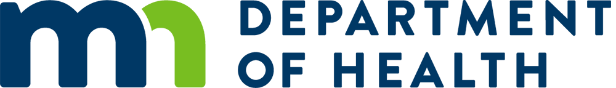 Data request formmn environmental public health tracking programMinnesota’s Environmental Public Health Tracking program (MN Tracking) collects and integrates environmental monitoring and public health data for our partners, providing a critical link for understanding environmental hazards and their impact on the health of Minnesota communities. A variety of data can be accessed through the MN Data Access Portal: health.mn.us/mndata. Custom data requests will be answered and filled in the order in which they are received, with priority given to requestors from the Minnesota Department of Health, the Minnesota Legislature, other state agencies, community health service agencies and public media. These requestors will not be charged for completion of their data request. Other requestors may be charged for data reports if the request requires more than one hour of staff time to complete, and/or the total out-of-pocket expenses needed to complete the request are more than $50.Contact information:Name: Agency/Organization: Address:City, State, Zip code:Email: Phone: Date of request:    Date needed:Request information:Describe the information you are interested in obtaining (please be as specific as possible).Describe the data format you would like (include a sample table or report if necessary). Describe the specific data criteria of the data request, including geographic requirements and years of interest. For health outcome data, please specify measures (e.g., rates, counts, age-adjusted rates) and populations (e.g., all ages, age groups, children < 18) of interest.For environmental hazard and exposure data, please specify measures (e.g., means, medians, 95th percentile).Optional information:Describe additional summary information that would be useful to you.What is the expected project outcome or product (e.g., grant application, report, community health assessment, etc.)? We are interested in learning about Tracking data are used. May we contact you in the future to follow-up on this data request?Environmental Public Health Tracking
Minnesota Department of Health
PO Box 64882 
St. Paul, MN 55164-0882
(phone) 651-201-5662
health.tracking@state.mn.us   
www.health.state.mn.us   (04/18/2017)To obtain this information in a different format, call: 651-201-5900. Printed on recycled paper.